Ministero dell’Istruzione, dell’Università e della Ricerca                    Ufficio Scolastico Regionale per la CalabriaIstituto Tecnico Economico “G. Galilei”Cod. Meccanografico VVTD01000L C.F. 96015270794  Piazza Martiri d’Ungheria 89900 Vibo Valentiatel. 0963/547113 Presidenza tel. 0963/472131  fax 0963/42168 E-mail: vvtd01000l@istruzione.it -  posta certificata vvtd01000l@pec.istruzione.itCon Sez. Associate: C.M. VVTD01003Q Nuovo Complesso Penitenziario (Sede Carceraria)C.M. VVTD01004R ( I.T.C. MILETO) Via episcopio 89852 Mileto tel./fax 0963-547113 PROGRAMMAZIONE PER COMPETENZEDELLE ATTIVITA' EDUCATIVE E DIDATTICHEAnno Scolastico 2017/2018Consiglio di Classe  ____   Sez. _____1°- 2° Biennio /Quinta classeData di presentazione        Ottobre 2017 PRIMA PARTE: analisi della situazione di partenzaPROFILO DELLA CLASSEA. Per le classi successive alla primaINFORMAZIONI desunte dallo scrutinio finale dell'anno precedente o test d’ingresso(indicare le percentuali per ogni indicatore)B. .ESITO DI TEST / PROVE DI INGRESSO  : per le classi prime(dati in percentuale per materie e per indicatore)C. CASI PARTICOLARI RIFERITI AL SINGOLO ALLIEVO O ALL'INTERA CLASSEPARTE SECONDA Obiettivi formativi e competenze trasversali da raggiungereCompetenze di base trasversali comuni ai quattro assi culturali Scelta  delle unità di apprendimento o delle attività laboratoriali  in cui articolare i contenuti per il raggiungimento di competenze pluridisciplinari, interdisciplinari e trasversali.  TERZA PARTEORGANIZZAZIONE DEGLI INTERVENTI DI RECUPERO E DI  POTENZIAMENTO(le indicazioni qui riportate dovranno essere coerenti con quelle del Collegio dei docenti)A. ModalitàB. Tempi (periodo, durata)ORGANIZZAZIONE DEGLI INTERVENTI DI APPROFONDIMENTO/ POTENZIAMENTO  PER CHI NON HA EVIDENZIATO LACUNECOMPORTAMENTI NEI CONFRONTI DELLA CLASSETRUMENTI DI OSSERVAZIONE, DI VERIFICA E DI VALUTAZIONEA. GRIGLIE COMUNI DI OSSERVAZIONE DEI COMPORTAMENTI E DEL PROCESSO DI APPRENDIMENTOB. STRUMENTI DA UTILIZZARE PER LA VERIFICA FORMATIVA(controllo in itinere del processo di apprendimento)C. STRUMENTI PER LA VERIFICA SOMMATIVA(controllo del profilo scolastico ai fini della classificazione)FATTORI CHE CONCORRONO ALLA VAUTAZIONE PERIODICA E FINALEE. DEFINIZIONE DI CRITERI COMUNI PER LA CORRISPONDENZA TRA VOTI E LIVELLI DI COMPETENZA , CONOSCENZA E  ABILITA'    OTTIMO/ ECCELLENTE                                               voti       9 – 10        BUONO                                                                        voto               8        DICRETO                                                                    voto              7        SUFFICIENTE                                                            voto              6                   MEDIOCRE                                                                    voto              5         INSUFFICENTE                                                                voto              4         SCARSO                                                                             voto             3       NULLO                                                                                  voti            1 -2DEFINIZIONE DI LAVORO SETTIMANALE DOMESTICO DEFINIZIONE NUMERO MASSIMO PROVE SOMMATIVE SETTIMANALI E GIORNALIEREATTIVITA' INTEGRATIVE PREVISTEALTRE DECISIONIIL CONSIGLIO DI CLASSEMaterieLivello Alto(voti 8-9-10)Livello Medio(voti 6-7)Livello Basso(voti inferiori a 6)MaterieLivello AltoLivello MedioLivello BassoCOMPETENZE DI CITTADINANZA (INDICARE CON UNA X)COMPETENZE DI CITTADINANZA (INDICARE CON UNA X)COMPETENZE DI CITTADINANZA (INDICARE CON UNA X)COMPETENZE DI CITTADINANZA (INDICARE CON UNA X)COMPETENZE DI CITTADINANZA (INDICARE CON UNA X)COMPETENZE DI CITTADINANZA (INDICARE CON UNA X)COMPETENZE DI CITTADINANZA (INDICARE CON UNA X)Imparare ad imparareImparare ad imparareImparare ad imparareImparare ad imparareImparare ad imparareImparare ad imparareImparare ad impararea. Organizzare il proprio apprendimentoa. Organizzare il proprio apprendimentoa. Organizzare il proprio apprendimentoa. Organizzare il proprio apprendimentoa. Organizzare il proprio apprendimentoa. Organizzare il proprio apprendimentoa. Organizzare il proprio apprendimentob. Acquisire il proprio metodo di lavoro e di studiob. Acquisire il proprio metodo di lavoro e di studiob. Acquisire il proprio metodo di lavoro e di studiob. Acquisire il proprio metodo di lavoro e di studiob. Acquisire il proprio metodo di lavoro e di studiob. Acquisire il proprio metodo di lavoro e di studiob. Acquisire il proprio metodo di lavoro e di studioc. Individuare, scegliere ed utilizzare varie fonti e varie modalità di informazioni e di formazionec. Individuare, scegliere ed utilizzare varie fonti e varie modalità di informazioni e di formazionec. Individuare, scegliere ed utilizzare varie fonti e varie modalità di informazioni e di formazionec. Individuare, scegliere ed utilizzare varie fonti e varie modalità di informazioni e di formazionec. Individuare, scegliere ed utilizzare varie fonti e varie modalità di informazioni e di formazionec. Individuare, scegliere ed utilizzare varie fonti e varie modalità di informazioni e di formazionec. Individuare, scegliere ed utilizzare varie fonti e varie modalità di informazioni e di formazione(formale, non formale ed informale) in funzione dei tempi disponibili e delle proprie strategie(formale, non formale ed informale) in funzione dei tempi disponibili e delle proprie strategie(formale, non formale ed informale) in funzione dei tempi disponibili e delle proprie strategie(formale, non formale ed informale) in funzione dei tempi disponibili e delle proprie strategie(formale, non formale ed informale) in funzione dei tempi disponibili e delle proprie strategie(formale, non formale ed informale) in funzione dei tempi disponibili e delle proprie strategie(formale, non formale ed informale) in funzione dei tempi disponibili e delle proprie strategieProgettareProgettareProgettareProgettareProgettareProgettareProgettarea. Elaborare e realizzare progetti riguardanti lo sviluppo delle proprie attività di studio e di lavoroa. Elaborare e realizzare progetti riguardanti lo sviluppo delle proprie attività di studio e di lavoroa. Elaborare e realizzare progetti riguardanti lo sviluppo delle proprie attività di studio e di lavoroa. Elaborare e realizzare progetti riguardanti lo sviluppo delle proprie attività di studio e di lavoroa. Elaborare e realizzare progetti riguardanti lo sviluppo delle proprie attività di studio e di lavoroa. Elaborare e realizzare progetti riguardanti lo sviluppo delle proprie attività di studio e di lavoroa. Elaborare e realizzare progetti riguardanti lo sviluppo delle proprie attività di studio e di lavorob. Utilizzare le conoscenze apprese per stabilire obiettivi significativi, realistici e prioritari e le relativeb. Utilizzare le conoscenze apprese per stabilire obiettivi significativi, realistici e prioritari e le relativeb. Utilizzare le conoscenze apprese per stabilire obiettivi significativi, realistici e prioritari e le relativeb. Utilizzare le conoscenze apprese per stabilire obiettivi significativi, realistici e prioritari e le relativeb. Utilizzare le conoscenze apprese per stabilire obiettivi significativi, realistici e prioritari e le relativeb. Utilizzare le conoscenze apprese per stabilire obiettivi significativi, realistici e prioritari e le relativeb. Utilizzare le conoscenze apprese per stabilire obiettivi significativi, realistici e prioritari e le relativeprioritàprioritàprioritàprioritàprioritàprioritàprioritàc. Valutare vincoli e possibilità esistenti, definendo strategie di azione e verificando i risultati raggiuntic. Valutare vincoli e possibilità esistenti, definendo strategie di azione e verificando i risultati raggiuntic. Valutare vincoli e possibilità esistenti, definendo strategie di azione e verificando i risultati raggiuntic. Valutare vincoli e possibilità esistenti, definendo strategie di azione e verificando i risultati raggiuntic. Valutare vincoli e possibilità esistenti, definendo strategie di azione e verificando i risultati raggiuntic. Valutare vincoli e possibilità esistenti, definendo strategie di azione e verificando i risultati raggiuntic. Valutare vincoli e possibilità esistenti, definendo strategie di azione e verificando i risultati raggiuntiComunicareComunicareComunicareComunicareComunicareComunicareComunicarea. Comprendere messaggi di genere diverso (quotidiano, letterario, tecnico, scientifico) e di diversaa. Comprendere messaggi di genere diverso (quotidiano, letterario, tecnico, scientifico) e di diversaa. Comprendere messaggi di genere diverso (quotidiano, letterario, tecnico, scientifico) e di diversaa. Comprendere messaggi di genere diverso (quotidiano, letterario, tecnico, scientifico) e di diversaa. Comprendere messaggi di genere diverso (quotidiano, letterario, tecnico, scientifico) e di diversaa. Comprendere messaggi di genere diverso (quotidiano, letterario, tecnico, scientifico) e di diversaa. Comprendere messaggi di genere diverso (quotidiano, letterario, tecnico, scientifico) e di diversacomplessitàcomplessitàcomplessitàcomplessitàcomplessitàcomplessitàcomplessitàb. Rappresentare eventi, fenomeni, principi, concetti, norme, procedure, atteggiamenti, stati d’animo,b. Rappresentare eventi, fenomeni, principi, concetti, norme, procedure, atteggiamenti, stati d’animo,b. Rappresentare eventi, fenomeni, principi, concetti, norme, procedure, atteggiamenti, stati d’animo,b. Rappresentare eventi, fenomeni, principi, concetti, norme, procedure, atteggiamenti, stati d’animo,b. Rappresentare eventi, fenomeni, principi, concetti, norme, procedure, atteggiamenti, stati d’animo,b. Rappresentare eventi, fenomeni, principi, concetti, norme, procedure, atteggiamenti, stati d’animo,b. Rappresentare eventi, fenomeni, principi, concetti, norme, procedure, atteggiamenti, stati d’animo,emozioni, ecc.emozioni, ecc.emozioni, ecc.emozioni, ecc.emozioni, ecc.emozioni, ecc.emozioni, ecc.c. Utilizzare linguaggi diversi (verbale, matematico, scientifico, simbolico) e diverse conoscenzec. Utilizzare linguaggi diversi (verbale, matematico, scientifico, simbolico) e diverse conoscenzec. Utilizzare linguaggi diversi (verbale, matematico, scientifico, simbolico) e diverse conoscenzec. Utilizzare linguaggi diversi (verbale, matematico, scientifico, simbolico) e diverse conoscenzec. Utilizzare linguaggi diversi (verbale, matematico, scientifico, simbolico) e diverse conoscenzec. Utilizzare linguaggi diversi (verbale, matematico, scientifico, simbolico) e diverse conoscenzec. Utilizzare linguaggi diversi (verbale, matematico, scientifico, simbolico) e diverse conoscenzedisciplinari mediante diversi supporti (cartacei, informatici e multimediali)disciplinari mediante diversi supporti (cartacei, informatici e multimediali)disciplinari mediante diversi supporti (cartacei, informatici e multimediali)disciplinari mediante diversi supporti (cartacei, informatici e multimediali)disciplinari mediante diversi supporti (cartacei, informatici e multimediali)disciplinari mediante diversi supporti (cartacei, informatici e multimediali)disciplinari mediante diversi supporti (cartacei, informatici e multimediali)Collaborare e partecipareCollaborare e partecipareCollaborare e partecipareCollaborare e partecipareCollaborare e partecipareCollaborare e partecipareCollaborare e parteciparea. Interagire in gruppoa. Interagire in gruppoa. Interagire in gruppoa. Interagire in gruppoa. Interagire in gruppoa. Interagire in gruppoa. Interagire in gruppob. Comprendere i diversi punti di vistab. Comprendere i diversi punti di vistab. Comprendere i diversi punti di vistab. Comprendere i diversi punti di vistab. Comprendere i diversi punti di vistab. Comprendere i diversi punti di vistab. Comprendere i diversi punti di vistac. Valorizzare le proprie e le altrui capacità, gestendo la conflittualitàc. Valorizzare le proprie e le altrui capacità, gestendo la conflittualitàc. Valorizzare le proprie e le altrui capacità, gestendo la conflittualitàc. Valorizzare le proprie e le altrui capacità, gestendo la conflittualitàc. Valorizzare le proprie e le altrui capacità, gestendo la conflittualitàc. Valorizzare le proprie e le altrui capacità, gestendo la conflittualitàc. Valorizzare le proprie e le altrui capacità, gestendo la conflittualitàd. Contribuire all’apprendimento comune e alla realizzazione delle attività collettive, neld. Contribuire all’apprendimento comune e alla realizzazione delle attività collettive, neld. Contribuire all’apprendimento comune e alla realizzazione delle attività collettive, neld. Contribuire all’apprendimento comune e alla realizzazione delle attività collettive, neld. Contribuire all’apprendimento comune e alla realizzazione delle attività collettive, neld. Contribuire all’apprendimento comune e alla realizzazione delle attività collettive, neld. Contribuire all’apprendimento comune e alla realizzazione delle attività collettive, nelriconoscimento dei diritti fondamentali degli altririconoscimento dei diritti fondamentali degli altririconoscimento dei diritti fondamentali degli altririconoscimento dei diritti fondamentali degli altririconoscimento dei diritti fondamentali degli altririconoscimento dei diritti fondamentali degli altririconoscimento dei diritti fondamentali degli altriAgire in modo autonomo e consapevoleAgire in modo autonomo e consapevoleAgire in modo autonomo e consapevoleAgire in modo autonomo e consapevoleAgire in modo autonomo e consapevoleAgire in modo autonomo e consapevoleAgire in modo autonomo e consapevolea. Sapersi inserire in modo attivo e consapevole nella vita socialea. Sapersi inserire in modo attivo e consapevole nella vita socialea. Sapersi inserire in modo attivo e consapevole nella vita socialea. Sapersi inserire in modo attivo e consapevole nella vita socialea. Sapersi inserire in modo attivo e consapevole nella vita socialea. Sapersi inserire in modo attivo e consapevole nella vita socialea. Sapersi inserire in modo attivo e consapevole nella vita socialeb. Far valere nella vita sociale i propri diritti e bisognib. Far valere nella vita sociale i propri diritti e bisognib. Far valere nella vita sociale i propri diritti e bisognib. Far valere nella vita sociale i propri diritti e bisognib. Far valere nella vita sociale i propri diritti e bisognib. Far valere nella vita sociale i propri diritti e bisognib. Far valere nella vita sociale i propri diritti e bisognic. Riconoscere e rispettare i diritti e i bisogni altrui, le opportunità comunic. Riconoscere e rispettare i diritti e i bisogni altrui, le opportunità comunic. Riconoscere e rispettare i diritti e i bisogni altrui, le opportunità comunic. Riconoscere e rispettare i diritti e i bisogni altrui, le opportunità comunic. Riconoscere e rispettare i diritti e i bisogni altrui, le opportunità comunic. Riconoscere e rispettare i diritti e i bisogni altrui, le opportunità comunic. Riconoscere e rispettare i diritti e i bisogni altrui, le opportunità comunid. Riconoscere e rispettare limiti, regole e responsabilitàd. Riconoscere e rispettare limiti, regole e responsabilitàd. Riconoscere e rispettare limiti, regole e responsabilitàd. Riconoscere e rispettare limiti, regole e responsabilitàd. Riconoscere e rispettare limiti, regole e responsabilitàd. Riconoscere e rispettare limiti, regole e responsabilitàd. Riconoscere e rispettare limiti, regole e responsabilitàRisolvere problemiRisolvere problemiRisolvere problemiRisolvere problemiRisolvere problemiRisolvere problemiRisolvere problemia. Affrontare situazioni problematichea. Affrontare situazioni problematichea. Affrontare situazioni problematichea. Affrontare situazioni problematichea. Affrontare situazioni problematichea. Affrontare situazioni problematichea. Affrontare situazioni problematicheb. Costruire e verificare ipotesib. Costruire e verificare ipotesib. Costruire e verificare ipotesib. Costruire e verificare ipotesib. Costruire e verificare ipotesib. Costruire e verificare ipotesib. Costruire e verificare ipotesic. Individuare fonti e risorse adeguatec. Individuare fonti e risorse adeguatec. Individuare fonti e risorse adeguatec. Individuare fonti e risorse adeguatec. Individuare fonti e risorse adeguatec. Individuare fonti e risorse adeguatec. Individuare fonti e risorse adeguated. Raccogliere e valutare i datid. Raccogliere e valutare i datid. Raccogliere e valutare i datid. Raccogliere e valutare i datid. Raccogliere e valutare i datid. Raccogliere e valutare i datid. Raccogliere e valutare i datie. Proporre soluzioni utilizzando contenuti e metodi delle diverse discipline, secondo il tipo die. Proporre soluzioni utilizzando contenuti e metodi delle diverse discipline, secondo il tipo die. Proporre soluzioni utilizzando contenuti e metodi delle diverse discipline, secondo il tipo die. Proporre soluzioni utilizzando contenuti e metodi delle diverse discipline, secondo il tipo die. Proporre soluzioni utilizzando contenuti e metodi delle diverse discipline, secondo il tipo die. Proporre soluzioni utilizzando contenuti e metodi delle diverse discipline, secondo il tipo die. Proporre soluzioni utilizzando contenuti e metodi delle diverse discipline, secondo il tipo diproblemaproblemaproblemaproblemaproblemaproblemaproblemaIndividuare collegamenti e relazioniIndividuare collegamenti e relazioniIndividuare collegamenti e relazioniIndividuare collegamenti e relazioniIndividuare collegamenti e relazioniIndividuare collegamenti e relazioniIndividuare collegamenti e relazionia. Individuare collegamenti e relazioni tra fenomeni, eventi e concetti diversi, anche appartenenti aa. Individuare collegamenti e relazioni tra fenomeni, eventi e concetti diversi, anche appartenenti aa. Individuare collegamenti e relazioni tra fenomeni, eventi e concetti diversi, anche appartenenti aa. Individuare collegamenti e relazioni tra fenomeni, eventi e concetti diversi, anche appartenenti aa. Individuare collegamenti e relazioni tra fenomeni, eventi e concetti diversi, anche appartenenti aa. Individuare collegamenti e relazioni tra fenomeni, eventi e concetti diversi, anche appartenenti aa. Individuare collegamenti e relazioni tra fenomeni, eventi e concetti diversi, anche appartenenti adiversi ambiti disciplinari e lontani nello spazio e nel tempodiversi ambiti disciplinari e lontani nello spazio e nel tempodiversi ambiti disciplinari e lontani nello spazio e nel tempodiversi ambiti disciplinari e lontani nello spazio e nel tempodiversi ambiti disciplinari e lontani nello spazio e nel tempodiversi ambiti disciplinari e lontani nello spazio e nel tempodiversi ambiti disciplinari e lontani nello spazio e nel tempob. Riconoscerne la natura sistemica, analogie e differenze, coerenze ed incoerenze, cause ed effettib. Riconoscerne la natura sistemica, analogie e differenze, coerenze ed incoerenze, cause ed effettib. Riconoscerne la natura sistemica, analogie e differenze, coerenze ed incoerenze, cause ed effettib. Riconoscerne la natura sistemica, analogie e differenze, coerenze ed incoerenze, cause ed effettib. Riconoscerne la natura sistemica, analogie e differenze, coerenze ed incoerenze, cause ed effettib. Riconoscerne la natura sistemica, analogie e differenze, coerenze ed incoerenze, cause ed effettib. Riconoscerne la natura sistemica, analogie e differenze, coerenze ed incoerenze, cause ed effettie la natura probabilisticae la natura probabilisticae la natura probabilisticae la natura probabilisticae la natura probabilisticae la natura probabilisticae la natura probabilisticac. Rappresentarli con argomentazioni coerentic. Rappresentarli con argomentazioni coerentic. Rappresentarli con argomentazioni coerentic. Rappresentarli con argomentazioni coerentic. Rappresentarli con argomentazioni coerentic. Rappresentarli con argomentazioni coerentic. Rappresentarli con argomentazioni coerentiAcquisire e interpretare l’informazioneAcquisire e interpretare l’informazioneAcquisire e interpretare l’informazioneAcquisire e interpretare l’informazioneAcquisire e interpretare l’informazioneAcquisire e interpretare l’informazioneAcquisire e interpretare l’informazionea. Acquisire l'informazione ricevuta nei diversi ambiti e attraverso diversi strumenti comunicativia. Acquisire l'informazione ricevuta nei diversi ambiti e attraverso diversi strumenti comunicativia. Acquisire l'informazione ricevuta nei diversi ambiti e attraverso diversi strumenti comunicativia. Acquisire l'informazione ricevuta nei diversi ambiti e attraverso diversi strumenti comunicativia. Acquisire l'informazione ricevuta nei diversi ambiti e attraverso diversi strumenti comunicativia. Acquisire l'informazione ricevuta nei diversi ambiti e attraverso diversi strumenti comunicativia. Acquisire l'informazione ricevuta nei diversi ambiti e attraverso diversi strumenti comunicativib. Interpretarla criticamente valutandone l’attendibilità e l’utilità, distinguendo fatti e opinionib. Interpretarla criticamente valutandone l’attendibilità e l’utilità, distinguendo fatti e opinionib. Interpretarla criticamente valutandone l’attendibilità e l’utilità, distinguendo fatti e opinionib. Interpretarla criticamente valutandone l’attendibilità e l’utilità, distinguendo fatti e opinionib. Interpretarla criticamente valutandone l’attendibilità e l’utilità, distinguendo fatti e opinionib. Interpretarla criticamente valutandone l’attendibilità e l’utilità, distinguendo fatti e opinionib. Interpretarla criticamente valutandone l’attendibilità e l’utilità, distinguendo fatti e opinioniObiettivi educativi minimiObiettivi educativi minimiObiettivi educativi minimiObiettivi educativi minimiObiettivi educativi minimiObiettivi educativi minimiObiettivi educativi minimiObiettivi educativi minimiObiettivi educativi minimiIn particolare il consiglio di classe stabilisce i seguenti obiettivi minimi di scolarizzazioneIn particolare il consiglio di classe stabilisce i seguenti obiettivi minimi di scolarizzazioneIn particolare il consiglio di classe stabilisce i seguenti obiettivi minimi di scolarizzazioneIn particolare il consiglio di classe stabilisce i seguenti obiettivi minimi di scolarizzazioneIn particolare il consiglio di classe stabilisce i seguenti obiettivi minimi di scolarizzazioneIn particolare il consiglio di classe stabilisce i seguenti obiettivi minimi di scolarizzazioneIn particolare il consiglio di classe stabilisce i seguenti obiettivi minimi di scolarizzazioneIn particolare il consiglio di classe stabilisce i seguenti obiettivi minimi di scolarizzazioneIn particolare il consiglio di classe stabilisce i seguenti obiettivi minimi di scolarizzazioneRispetto delle regoleCorrettezza nella relazione educativa e didatticaContinuità nella frequenzaAutocontrolloAutocontrolloAssi Culturali Discipline che concorreranno alla acquisizione delle competenze transdisciplinari Asse dei  Linguaggi1. Padroneggiare gli strumenti espressivi ed argomentativi di base indispensabili per gestire interazione comunicativa verbale in vari contesti2. Leggere, comprendere ed interpretare testi scritti di   vario tipo3. Produrre testi di vario tipo in relazione a differenti scopi comunicativi4. Utilizzare gli strumenti fondamentali per una fruizione consapevole del patrimonio artistico e letterario5. Utilizzare e produrre testi multimedialiAsse Matematico1. Utilizzare le tecniche e le procedure del calcolo aritmetico ed algebrico, rappresentandole anche sotto forma grafica2.Confrontare ed analizzare figure geometriche, individuando invarianti e relazioni individuare le strategie appropriate per la soluzione di problemi3. Analizzare dati e interpretarli sviluppando deduzioni eragionamenti sugli stessi anche con l’ausilio di rappresentazionigrafiche,usando consapevolmente gli strumenti di calcolo e le potenzialità offerte da applicazioni specifiche di tipo informaticoAsse scientifico tecnologico 1. Osservare, descrivere ed analizzare fenomeni appartenenti alla realtà naturale e artificiale e riconoscere nelle sue varie forme i concetti di sistema e di complessità2.Analizzare qualitativamente e quantitativamente fenomeni legati alla trasformazione di energia a partire dall’esperienza3. Essere consapevole delle potenzialità e dei limiti delle tecnologie nel contesto culturale e sociale in cui vengono applicateAsse storico- sociale1. Comprendere il cambiamento e la diversità dei tempi storici in una dimensione diacronica attraverso il confronto fra epoche e in una dimensione sincronica attraverso il confronto fra aree geografiche e culturali2. Collocare l’esperienza personale in un sistema di regole fondato sul reciproco riconoscimento dei diritti garantiti dalla Costituzione,a tutela della persona, della collettività e dell’ambiente3. Riconoscere le caratteristiche essenziali del sistema socioeconomico per orientarsi nel tessuto produttivo del proprio territorio  TitoloContenuti CompetenzaModalità di verificaStrumento utilizzatoItalianoItalianoStoriaIngl.Ingl.Franc.Franc.Spagn.Spagn..Matem..Matem.Geog.Arte e Terr.Discipl Tur. Az  Discipl Tur. Az  Diritto Legisl.Turist.Strumento utilizzatoSOOSOSOSOSOOOSOOInterrogazione  lungaInterrogazione breveTema o problemaProve strutturateProve semistrutt.QuestionarioRelazioneEserciziStrumento utilizzatoItalianoItalianoStoriaIngl.Ingl.Franc.Franc.Spagn.Spagn..Matem..Matem.Geog.Arte e Terr.Discipl Tur. Az  Discipl Tur. Az  Diritto Legisl.Turist.Strumento utilizzatoSOOSOSOSOSOOOSOOInterrogazione lungaInterrogazione breveTema o problemaProve strutturateProve semistrutt.QuestionarioRelazioneEserciziMetodo di studio                                                                Livello della classePartecipazione all'attività didatticaSituazione personaleImpegnoAltroProgressoDisciplinaFirma Docenti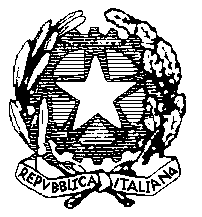 